В целях выполнения требований Федерального закона от 27 июля 2006 г. № 152-ФЗ «О персональных данных», постановления Правительства Российской Федерации от 15 сентября 2008 г. № 687 «Об утверждении Положения об особенностях обработки персональных данных, осуществляемой без использования средств автоматизации», постановления Правительства Российской Федерации от 1 ноября 2012 г. № 1119 «Об утверждении требований к защите персональных данных при их обработке в информационных системах персональных данных»,          администрация Козловского района Чувашской Республики постановляет:1. Приложение № 1 к постановлению администрации Козловского района от 30.05.2018 г. № 289 «Об утверждении перечня сотрудников Единой дежурной диспетчерской службы Козловского района, осуществляющих обработку персональных данных и имеющих доступ к обрабатываемым персональным данным в информационной системе персональных данных «Системы-112» и на бумажных носителях» изложить в редакции согласно приложению к настоящему постановлению.2. Признать утратившим силу постановление администрации Козловского района от 05.03.2019 г. № 91 «О внесении изменений в постановление администрации Козловского района от 30.05.2018 г. № 289 «Об утверждении перечня сотрудников Единой дежурной диспетчерской службы Козловского района, осуществляющих обработку персональных данных и имеющих доступ к обрабатываемым персональным данным в информационной системе персональных данных «Системы-112» и на бумажных носителях».  3. Контроль за исполнением настоящего постановления возложить на начальника отдела специальных программ администрации Козловского района Рузанова И.Г.Глава администрацииКозловского района                                             п/п                                   А.И.ВасильевПриложение к постановлению администрацииКозловского района Чувашской Республики                                                                                                                                                                                от 03.06.2019 г. № 267        Перечень сотрудников, осуществляющих обработку персональных данных и имеющих доступ к персональным данным, обрабатываемым в информационной системе персональных данных «Системы-112» и на бумажных носителях (цель – выполнение работ в рамках создания системы обеспечения вызова экстренных оперативных служб через единый номер "112" в соответствии с законодательством Российской Федерации, законодательством Чувашской Республики, Уставом Козловского района Чувашской Республики)* перечень программных комплексов, входящих в информационную систему персональных данных: 1 - «Система-112»;2 – «»Чăваш РеспубликинКуславкка районАдминистрациЙĔЙЫШĂНУ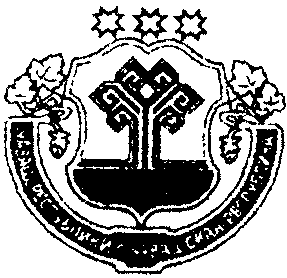 Чувашская  республикаАДМИНИСТРАЦИЯКозловского районаПОСТАНОВЛЕНИЕЧувашская  республикаАДМИНИСТРАЦИЯКозловского районаПОСТАНОВЛЕНИЕЧувашская  республикаАДМИНИСТРАЦИЯКозловского районаПОСТАНОВЛЕНИЕ                .06.2019 ç №                 .06.2019 ç №                 .06.2019 ç №                03.06.2019 г. № 267                                      03.06.2019 г. № 267                                      03.06.2019 г. № 267                                      Куславкка хули               Куславкка хули               Куславкка хули                        г. Козловка                        г. Козловка                        г. Козловка№п/пФИО сотрудникаДолжностьДоступ к программным комплексам, входящим в состав информационной системы персональных данных*Доступ к программным комплексам, входящим в состав информационной системы персональных данных*Доступ к ПДн на бумажных носителях№п/пФИО сотрудникаДолжность12Доступ к ПДн на бумажных носителяхЕДДС Козловского районаЕДДС Козловского районаЕДДС Козловского районаЕДДС Козловского районаЕДДС Козловского районаЕДДС Козловского района1Макарихин Дмитрий НиколаевичСтарший дежурный диспетчер единой дежурно-диспетчерской службы2Глебова Мария МихайловнаДежурный диспетчер единой дежурно-диспетчерской службы3Громова Ольга ВитальевнаДежурный диспетчер единой дежурно-диспетчерской службы4Забродина Екатерина НиколаевнаДежурный диспетчер единой дежурно-диспетчерской службы5Гришина Екатерина ЮрьевнаДежурный диспетчер единой дежурно-диспетчерской службы